Критерии качества и доступности медицинской помощи	Критериями качества медицинской помощи являются: удовлетворенность населения медицинской помощью, в том числегородского, сельского населения (процентов от числа опрошенных); смертность населения в трудоспособном возрасте (число умерших втрудоспособном возрасте на 100 тыс. человек населения);доля	умерших	в	трудоспособном	возрасте	на	дому	в	общем количестве умерших в трудоспособном возрасте;материнская смертность (на 100 тыс. человек, родившихся живыми); младенческая	смертность,	в том числе в городской	и сельскойместности (на 1 000 человек, родившихся живыми);доля умерших в возрасте до 1 года на дому в общем количестве умерших в возрасте до 1 года;смертность детей в возрасте 0-4 лет (на 1 000 родившихся живыми);смертность населения, в том числе городского и сельского населения (число умерших на 1 000 населения);доля умерших в возрасте 0-4 лет на дому в общем количестве умерших в возрасте 0-4 лет;смертность детей в возрасте 0-17 лет (на 100 тыс. человек населения соответствующего возраста);доля умерших в возрасте 0-17 лет на дому в общем количестве умерших в возрасте 0-17 лет;доля впервые выявленных заболеваний при профилактических медицинских осмотрах, в том числе в рамках диспансеризации, в общем количестве впервые в жизни зарегистрированных заболеваний в течение года;доля впервые выявленных заболеваний при профилактических медицинских осмотрах, в том числе в рамках диспансеризации, лиц старше трудоспособного возраста в общем количестве впервые в жизни зарегистрированных заболеваний в течение года у лиц старше трудоспособного возраста;доля впервые выявленных онкологических заболеваний при профилактических медицинских осмотрах, в том числе в рамках диспансеризации, в общем количестве впервые в жизни зарегистрированных онкологических заболеваний в течение года;доля пациентов со злокачественными новообразованиями, находящихся под диспансерным наблюдением с даты установления диагноза 5 лет и более, в общем числе пациентов со злокачественными новообразованиями, находящихся под диспансерным наблюдением;доля впервые выявленных случаев онкологических заболеваний на ранних стадиях (I и II стадии) в общем количестве выявленных случаев онкологических заболеваний в течение года;доля пациентов со злокачественными новообразованиями, взятых под диспансерное наблюдение, в общем количестве пациентов со злокачественными новообразованиями;доля пациентов со злокачественными новообразованиями, выявленных активно, в общем количестве пациентов со злокачественными новообразованиями, взятых под диспансерное наблюдение;доля лиц, инфицированных вирусом иммунодефицита человека, получающих антиретровирусную терапию, в общем количестве лиц, инфицированных вирусом иммунодефицита человека;доля впервые выявленных случаев фиброзно-кавернозного туберкулеза в общем количестве выявленных случаев туберкулеза в течение года;доля пациентов с инфарктом миокарда, госпитализированных впервые 12 часов от начала заболевания, в общем количестве госпитализированных пациентов с инфарктом миокарда;доля пациентов с острым инфарктом миокарда, которым проведено стентирование коронарных артерий, в общем количестве пациентов с острым инфарктом миокарда, имеющих показания к его проведению;доля пациентов с острым и повторным инфарктом миокарда, которым выездной бригадой скорой медицинской помощи проведен тромболизис, в общем количестве пациентов с острым и повторным инфарктом миокарда, имеющих показания к его проведению, которым оказана медицинская помощь выездными бригадами скорой медицинской помощи;доля пациентов с острым инфарктом миокарда, которым проведена тромболитическая терапия, в общем количестве пациентов с острым инфарктом миокарда, имеющих показания к ее проведению;доля пациентов с острыми цереброваскулярными болезнями, госпитализированных впервые 6 часов от начала заболевания, в общем количестве госпитализированных в первичные сосудистые отделения или региональные сосудистые центры пациентов с острыми цереброваскулярными болезнями;доля пациентов с острым ишемическим инсультом, которым проведена тромболитическая терапия, в общем количестве пациентов с острым ишемическим инсультом, госпитализированных в первичные сосудистые отделения или региональные сосудистые центры впервые 6 часов от начала заболевания;доля пациентов с острым ишемическим инсультом, которым проведена тромболитическая терапия, в общем количестве пациентов с острым ишемическим инсультом, госпитализированных в первичные сосудистые отделения или региональные сосудистые центры;доля пациентов, получивших паллиативную медицинскую помощь, в общем количестве пациентов, нуждающихся в паллиативной медицинскойпомощи;доля пациентов, получающих обезболивание в рамках оказания паллиативной медицинской помощи, в общем количестве пациентов, нуждающихся в обезболивании при оказании паллиативной медицинской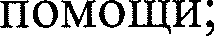 количество обоснованных жалоб, в том числе на отказ в оказании медицинской помощи, предоставляемой в рамках территориальной программы.Критериями доступности медицинской помощи являются:обеспеченность населения врачами (на 10 тыс. человек населения, включая городское и сельское население), в том числе оказывающими медицинскую помощь в амбулаторных и стационарных условиях;обеспеченность населения средним медицинским персоналом (на10 тыс. человек населения, включая городское и сельское население), в том числе оказывающим медицинскую помощь в амбулаторных и стационарных условиях;доля расходов на оказание медицинской помощи в условиях дневных стационаров в общих расходах на настоящую Программу;доля расходов на оказание медицинской помощи в амбулаторных условиях в неотложной форме в общих расходах на настоящую Программу;доля охвата диспансеризацией взрослого населения, подлежащего диспансеризации;доля охвата профилактическими медицинскими осмотрами взрослого населения, в том числе городских и сельских жителей, подлежащего профилактическим медицинским осмотрам;доля охвата профилактическими медицинскими осмотрами детей, в том числе городских и сельских жителей, подлежащих профилактическим медицинским осмотрам;доля записей к врачу, совершенных гражданами без очного обращения в регистратуру медицинской организации;доля пациентов, получивших специализированную медицинскую помощь в стационарных условиях в медицинских организациях, подведомственных федеральным органам исполнительной власти, в общем числе пациентов, которым была оказана медицинская помощь в стационарных условиях в рамках программы обязательного медицинского страхования;число лиц, проживающих в сельской местности, которым оказана скорая медицинская помощь, на 1 000 человек сельского населения;доля фельдшерских/фельдшерско-акушерских пунктов, находящихся в аварийном состоянии и требующих капитального ремонта, в общем количестве фельдшерских/фельдшерско-акушерских пунктов;доля посещений выездной патронажной службой на дому для оказания паллиативной медицинской помощи взрослому населению в общем количестве посещений по паллиативной медицинской помощи взрослому населению;доля посещений выездной патронажной службой на дому для оказания паллиативной медицинской помощи взрослому населению вобщем количестве посещений по паллиативной медицинской помощи детскому населению;число пациентов, получивших паллиативную медицинскую помощь по месту жительства, в том числе на дому;число пациентов, которым оказана паллиативная медицинская помощь по месту их фактического пребывания за пределами субъекта Российской Федерации, на территории которого указанные пациенты зарегистрированы по месту жительства;доля женщин, которым проведено экстракорпоральное оплодотворение, в общем количестве женщин с бесплодием.		По итогам реализации Программы в 2021-2023 годах планируется достичь следующих показателей:Таблица № 1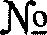 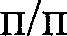 Наименование показателяНаименование показателяНаименование показателяНаименование показателяЕдиницы измеренияЗначения по итогам 2021 годаЗначения по итогам 2021 годаЗначения по итогам 2022 годаЗначения по итогам 2022 годаЗначения по итогам 2022 годаЗначения по итогам 2022 годаЗначения по итогам 2023 годаЗначения по итогам 2023 года12222344555566Критерии качества медицинской помощиКритерии качества медицинской помощиКритерии качества медицинской помощиКритерии качества медицинской помощиКритерии качества медицинской помощиКритерии качества медицинской помощиКритерии качества медицинской помощиКритерии качества медицинской помощиКритерии качества медицинской помощиКритерии качества медицинской помощиКритерии качества медицинской помощиКритерии качества медицинской помощиКритерии качества медицинской помощиКритерии качества медицинской помощи1.1.Удовлетворенность населения медицинской помощью(процентов от числа опрошенных) - всего, в т.ч.:Удовлетворенность населения медицинской помощью(процентов от числа опрошенных) - всего, в т.ч.:%%75,075,075,077,077,077,077,079,01.1.городское населениегородское население%%78,078,078,079,079,079,079,080,01.1.сельское населениесельское население%%67,567,567,568,068,068,068,068,52.2.Смертность населения в трудоспособном возрастеСмертность населения в трудоспособном возрастеЧисло умерших в трудоспо- собном возрасте на100 тыс. человек населенияЧисло умерших в трудоспо- собном возрасте на100 тыс. человек населения480,0480,0480,0480,0480,0480,0480,0470,03.3.Доля умерших в трудоспособном возрасте на дому в общем количестве умерших	в трудоспособном возрастеДоля умерших в трудоспособном возрасте на дому в общем количестве умерших	в трудоспособном возрасте%%35,035,035,035,035,035,035,035,04.4.Материнская смертностьМатеринская смертностьна 100 тыс. человек, родившихся живымина 100 тыс. человек, родившихся живыми22,522,522,522,522,522,522,522,05.5.Младенческая смертность - всего,в т.ч.:Младенческая смертность - всего,в т.ч.:на 100 тыс. человек, родившихся живымина 100 тыс. человек, родившихся живыми6,66,66,6656565656,45.5.в городской местностив городской местностина 100 тыс. человек, родившихся живымина 100 тыс. человек, родившихся живыми6,86,86,86,66,66,66,66,55.5.в сельской местностив сельской местностина 100 тыс. человек, родившихся живымина 100 тыс. человек, родившихся живыми6,96,96,96,76,76,76,76,66.6.Доля умерших в возрасте до1 года на дому в общем количестве    умерших в возрасте до 1 годаДоля умерших в возрасте до1 года на дому в общем количестве    умерших в возрасте до 1 года%%6,26,26,26,06,06,06,05,97.7.Смертность детей в возрасте 0-4 летСмертность детей в возрасте 0-4 летна 1 000 родившихся живымина 1 000 родившихся живыми8,08,08,07,87,87,87,87,68.8.Смертность населения - всего, Вт.ч.:Смертность населения - всего, Вт.ч.:числоумерших на 1 000 человек населениячислоумерших на 1 000 человек населения14,514,514,514,514,514,514,513,08.8.в городской местностив городской местностичислоумерших на 1 000 человек населениячислоумерших на 1 000 человек населения14,514,514,514,514,514,514,513,08.8.в сельской местностив сельской местностичислоумерших на 1 000 человек населениячислоумерших на 1 000 человек населения17,517,517,517,517,517,517,516,09.9.Доля умерших в возрасте 0-4 лет на дому в общем количестве умерших в возрасте 0-4 летДоля умерших в возрасте 0-4 лет на дому в общем количестве умерших в возрасте 0-4 лет%%8,38,38,38,08,08,08,07,510.10.Смертность детей в возрасте 0 - 17 летСмертность детей в возрасте 0 - 17 летна 100 тыс. человек населения соответст вующего возрастана 100 тыс. человек населения соответст вующего возраста56,056,056,055,055,055,055,054,011.11.Доля умерших в возрасте 0-17 лет на дому в общем количестве умерших в возрасте 0-17 летДоля умерших в возрасте 0-17 лет на дому в общем количестве умерших в возрасте 0-17 лет%%9,39,39,39,09,09,09,08,512.12.Доля впервые выявленных заболеваний при профилактических медицинских осмотрах, в том числе в рамках диспансеризации, в общем количестве впервые в жизни зарегистрированных заболеваний в течение годаДоля впервые выявленных заболеваний при профилактических медицинских осмотрах, в том числе в рамках диспансеризации, в общем количестве впервые в жизни зарегистрированных заболеваний в течение года%%5,25,25,25,55,55,55,55,713.13.Доля впервые выявленных заболеваний при профилактических осмотрах, в том числе в рамках диспансеризации, лиц старше трудоспособного возраста в общем количестве впервые в жизни зарегистрированных заболеваний в течение года у лиц старше трудоспособного возрастаДоля впервые выявленных заболеваний при профилактических осмотрах, в том числе в рамках диспансеризации, лиц старше трудоспособного возраста в общем количестве впервые в жизни зарегистрированных заболеваний в течение года у лиц старше трудоспособного возраста%%3,03,03,03,43,43,43,43,714.14.Доля впервые выявленных онкологических заболеваний при профилактических медицинских осмотрах, в том числе в рамках диспансеризации,в общем количестве впервые в жизни зарегистрированных онкологических	заболеваний	в течение годаДоля впервые выявленных онкологических заболеваний при профилактических медицинских осмотрах, в том числе в рамках диспансеризации,в общем количестве впервые в жизни зарегистрированных онкологических	заболеваний	в течение года%%18,218,218,220,120,120,120,124,015.15.Доля пациентов СО злокачественными новообразованиями,находящихся под диспансерным наблюдением с даты установления диагноза 5 лет и более, в общем числе пациентов со злокачественными новообразованиями, находящихся под диспансерным наблюдениемДоля пациентов СО злокачественными новообразованиями,находящихся под диспансерным наблюдением с даты установления диагноза 5 лет и более, в общем числе пациентов со злокачественными новообразованиями, находящихся под диспансерным наблюдением%%54,054,054,054,055,155,155,156,316.16.Доля впервые выявленных случаев онкологических заболеваний на ранних стадиях (I и II стадии) в общем количестве выявленных случаев онкологических заболеваний в течение годаДоля впервые выявленных случаев онкологических заболеваний на ранних стадиях (I и II стадии) в общем количестве выявленных случаев онкологических заболеваний в течение года%%55,355,355,355,356,456,456,457,517.17.Доля пациентов злокачественными новообразованиями, взятых под диспансерное наблюдение, в общем количестве пациентов со злокачественными новообразованиямиДоля пациентов злокачественными новообразованиями, взятых под диспансерное наблюдение, в общем количестве пациентов со злокачественными новообразованиями%%100,0100,0100,0100,0100,0100,0100,0100,018.18.Доля пациентов со злокачественными новообразованиями, выявленных активно,	в общем количестве пациентов со злокачественными новообразованиями, взятых под диспансерное наблюдениеДоля пациентов со злокачественными новообразованиями, выявленных активно,	в общем количестве пациентов со злокачественными новообразованиями, взятых под диспансерное наблюдение%%16,016,016,016,017,017,017,018,019.19.Доля лиц, инфицированных вирусом иммунодефицитачеловека, получающих антиретровирусную терапию, в общем количестве лиц, инфицированных вирусом иммунодефицита человекаДоля лиц, инфицированных вирусом иммунодефицитачеловека, получающих антиретровирусную терапию, в общем количестве лиц, инфицированных вирусом иммунодефицита человека%%69,569,569,569,570,570,570,571,520.20.Доля впервые выявленных случаев фиброзно-кавернозного туберкулеза в общем количестве выявленных случаев туберкулеза в течение годаДоля впервые выявленных случаев фиброзно-кавернозного туберкулеза в общем количестве выявленных случаев туберкулеза в течение года%%0,40,40,40,40,40,40,40,421.21.Доля пациентов с инфарктом миокарда, госпитализированных в первые 12 часов от начала заболевания, в общем количестве госпитализированных пациентов с инфарктом миокардаДоля пациентов с инфарктом миокарда, госпитализированных в первые 12 часов от начала заболевания, в общем количестве госпитализированных пациентов с инфарктом миокарда%%68,368,368,369,269,269,269,269,522.22.Доля пациентов с острым инфарктом миокарда, которым проведено	стентирование коронарных артерий, в общем количестве пациентов с острым инфарктом миокарда, имеющих показания к его проведениюДоля пациентов с острым инфарктом миокарда, которым проведено	стентирование коронарных артерий, в общем количестве пациентов с острым инфарктом миокарда, имеющих показания к его проведению%%46,146,146,147,247,247,247,248,023.23.Доля пациентов с острым и повторным инфарктом миокарда, которым выездной бригадой скорой медицинской помощи проведен тромболизис, в общем количестве пациентов с острым и повторным инфарктом миокарда, имеющих показания к его проведению, которым оказана медицинская помощь выездными бригадами скорой медицинской помощиДоля пациентов с острым и повторным инфарктом миокарда, которым выездной бригадой скорой медицинской помощи проведен тромболизис, в общем количестве пациентов с острым и повторным инфарктом миокарда, имеющих показания к его проведению, которым оказана медицинская помощь выездными бригадами скорой медицинской помощи%%15,215,215,216,316,316,316,317,224.24.Доля пациентов с острым инфарктом миокарда, которым проведена тромболитическая терапия, в общем количестве пациентов с острым инфарктом миокарда, имеющих показания к ее проведениюДоля пациентов с острым инфарктом миокарда, которым проведена тромболитическая терапия, в общем количестве пациентов с острым инфарктом миокарда, имеющих показания к ее проведению%%27,827,827,828,928,928,928,930,025.25.Доля пациентов с острыми цереброваскулярнымиболезнями, госпитализированных в первые 6 часов от начала заболевания, в общем количестве госпитализированных	в первичные сосудистые отделения или региональные сосудистые центры пациентов с острыми цереброваскулярными болезнямиДоля пациентов с острыми цереброваскулярнымиболезнями, госпитализированных в первые 6 часов от начала заболевания, в общем количестве госпитализированных	в первичные сосудистые отделения или региональные сосудистые центры пациентов с острыми цереброваскулярными болезнями%%40,040,040,040,040,040,040,040,026.26.Доля пациентов с острым ишемическим инсультом, которым проведена тромболитическая терапия, в общем количестве пациентов сДоля пациентов с острым ишемическим инсультом, которым проведена тромболитическая терапия, в общем количестве пациентов с%%5,05,05,05,05,05,05,06,0острым ишемическим инсультом, госпитализированных в первичные сосудистые отделения или региональные сосудистые центры в первые 6 часов от начала заболеванияострым ишемическим инсультом, госпитализированных в первичные сосудистые отделения или региональные сосудистые центры в первые 6 часов от начала заболевания27.27.Доля пациентов с острым ишемическим инсультом, которым проведена тромболитическая терапия, в общем количестве пациентов с острым ишемическим инсультом, госпитализированных в первичные сосудистые отделения или региональные сосудистые центрыДоля пациентов с острым ишемическим инсультом, которым проведена тромболитическая терапия, в общем количестве пациентов с острым ишемическим инсультом, госпитализированных в первичные сосудистые отделения или региональные сосудистые центры%%5,05,05,05,05,05,05,05,028.28.Доля пациентов, получивших паллиативную медицинскую помощь, в общем количестве пациентов, нуждающихся в паллиативной медицинской помощиДоля пациентов, получивших паллиативную медицинскую помощь, в общем количестве пациентов, нуждающихся в паллиативной медицинской помощи%%55,055,055,065,065,065,065,075,029.29.Доля пациентов, получающих обезболивание в рамках оказания паллиативной медицинской помощи, в общем количестве пациентов, нуждающихся в обезболивании при оказании паллиативной медицинской помощиДоля пациентов, получающих обезболивание в рамках оказания паллиативной медицинской помощи, в общем количестве пациентов, нуждающихся в обезболивании при оказании паллиативной медицинской помощи%%100,0100,0100,0100,0100,0100,0100,0100,030.30.Количество обоснованных жалоб, в том числе на отказ в оказании медицинской помощи, предоставляемой в рамках ПрограммыКоличество обоснованных жалоб, в том числе на отказ в оказании медицинской помощи, предоставляемой в рамках Программыед.ед.4848484848484847Критерии доступности медицинской помощиКритерии доступности медицинской помощиКритерии доступности медицинской помощиКритерии доступности медицинской помощиКритерии доступности медицинской помощиКритерии доступности медицинской помощиКритерии доступности медицинской помощиКритерии доступности медицинской помощиКритерии доступности медицинской помощиКритерии доступности медицинской помощиКритерии доступности медицинской помощиКритерии доступности медицинской помощиКритерии доступности медицинской помощиКритерии доступности медицинской помощи31.31.Обеспеченность населения врачами - всего населения, в т.ч.:на 10 тыс. человек населенияна 10 тыс. человек населенияна 10 тыс. человек населенияна 10 тыс. человек населения34,834,836,736,738,538,538,531.31.городского населенияна 10 тыс. человек населенияна 10 тыс. человек населенияна 10 тыс. человек населенияна 10 тыс. человек населения41,841,844,144,145,045,045,031.31.сельского населенияна 10 тыс. человек населенияна 10 тыс. человек населенияна 10 тыс. человек населенияна 10 тыс. человек населения16,616,617,517,517,717,717,731.31.оказывающими медицинскую помощь в амбулаторных условиях - всего населения, в т.ч.:на 10 тыс. человек населенияна 10 тыс. человек населенияна 10 тыс. человек населенияна 10 тыс. человек населения17,117,118,018,018,218,218,2городского населениягородского населения20,520,520,521,621,622,022,022,0сельского населениясельского населения8,18,18,18,68,68,38,38,3оказывающими медицинскую помощь в стационарных условиях - всего населения, в т.ч.:оказывающими медицинскую помощь в стационарных условиях - всего населения, в т.ч.:на 10 тыс. человек населенияна 10 тыс. человек населения17,717,717,718,718,719,619,619,6городского населениягородского населенияна 10 тыс. человек населенияна 10 тыс. человек населения21,121,121,122,322,322,722,722,7сельского населениясельского населенияна 10 тыс. человек населенияна 10 тыс. человек населения9,09,09,09,59,59,29,29,232.32.Обеспеченность населения средним медицинским персоналом - всего населения, в т.ч.:Обеспеченность населения средним медицинским персоналом - всего населения, в т.ч.:на 10 тыс. человек населенияна 10 тыс. человек населения99,899,899,8101,0101,0102,7102,7102,732.32.городского населениягородского населенияна 10 тыс. человек населенияна 10 тыс. человек населения120,0120,0120,0121,4121,4122,0122,0122,032.32.сельского населениясельского населенияна 10 тыс. человек населенияна 10 тыс. человек населения47,647,647,648,148,179,379,379,332.32.оказывающим медицинскую помощь в амбулаторных условиях - всего населения, в т.ч.:оказывающим медицинскую помощь в амбулаторных условиях - всего населения, в т.ч.:на 10 тыс. человек населенияна 10 тыс. человек населения46,846,846,848,548,550,050,050,032.32.городского населениягородского населенияна 10 тыс. человек населенияна 10 тыс. человек населения56,256,256,258,358,359,059,059,032.32.сельского населениясельского населенияна 10 тыс. человек населенияна 10 тыс. человек населения22,322,322,323,123,123,923,923,932.32.оказывающим медицинскую помощь в стационарных условиях - всего населения, в т.ч.:оказывающим медицинскую помощь в стационарных условиях - всего населения, в т.ч.:на 10 тыс. человек населенияна 10 тыс. человек населения53,153,153,152,552,553,453,453,432.32.городского населениягородского населенияна 10 тыс. человек населенияна 10 тыс. человек населения63,163,163,162,562,563,363,363,332.32.сельского населениясельского населенияна 10 тыс. человек населенияна 10 тыс. человек населения26,926,926,926,626,626,326,326,333.33.Доля расходов на оказание медицинской помощи в условиях дневных стационаров в общих расходах на настоящую ПрограммуДоля расходов на оказание медицинской помощи в условиях дневных стационаров в общих расходах на настоящую Программу%%8,68,68,68,78,78,78,78,734.34.Доля расходов на оказание медицинской помощи в амбулаторных условиях в неотложной форме в общих расходах на настоящую ПрограммуДоля расходов на оказание медицинской помощи в амбулаторных условиях в неотложной форме в общих расходах на настоящую Программу%%2,22,22,22,32,32,32,32,335.35.Доля охвата диспансеризацией взрослого населения, подлежащего диспансеризацииДоля охвата диспансеризацией взрослого населения, подлежащего диспансеризации%%100,0100,0100,0100,0100,0100,0100,0100,036.36.Доля охвата профилактическими медицинскими осмотрамивзрослого населения, подлежащего профилактическим медицинским осмотрам, в т.ч.:Доля охвата профилактическими медицинскими осмотрамивзрослого населения, подлежащего профилактическим медицинским осмотрам, в т.ч.:%%100,0100,0100,0100,0100,0100,0100,0100,036.36.городских жителейгородских жителей%%100,0100,0100,0100,0100,0100,0100,0100,036.36.городских жителейгородских жителей100,0100,0100,0100,0100,036.36.сельских жителейсельских жителей100,0100,0100,0100,0100,0100,0100,0100,037.37.Доля охвата профилактическими осмотрами детей, подлежащих профилактическим медицинским осмотрам, - всего, в т.ч.:Доля охвата профилактическими осмотрами детей, подлежащих профилактическим медицинским осмотрам, - всего, в т.ч.:%%100,0100,0100,0100,0100,0100,0100,0100,037.37.сельских жителейсельских жителей%%100,0100,0100,0100,0100,0100,0100,0100,037.37.городских жителейгородских жителей%%100,0100,0100,0100,0100,0100,0100,0100,038.38.Доля записей к врачу, совершенным гражданами без очного обращения в регистратуру медицинской организацииДоля записей к врачу, совершенным гражданами без очного обращения в регистратуру медицинской организации%%25,025,025,032,032,038,038,038,039.39.Доля	пациентов, получивших специализированную медицинскую помощь в стационарных условиях медицинских организаций, подведомственных федеральным органам исполнительной власти, в общем числе пациентов, которым была оказана медицинская помощь в стационарных условиях в рамках настоящей ПрограммыДоля	пациентов, получивших специализированную медицинскую помощь в стационарных условиях медицинских организаций, подведомственных федеральным органам исполнительной власти, в общем числе пациентов, которым была оказана медицинская помощь в стационарных условиях в рамках настоящей Программы%%0,160,160,160,160,160,160,160,1640.40.Число лиц, проживающих в сельской местности, которым оказана скорая медицинская помощьЧисло лиц, проживающих в сельской местности, которым оказана скорая медицинская помощьна 1 000 человек сельского населенияна 1 000 человек сельского населения26226226226426426626626641.41.Доля фельдшерских/фельдшерско-акушерских пунктов, находящихся	 в аварийном состоянии и требующих капитального ремонта, в общем количестве фельдшерских/фельдшерско- акушерских пунктовДоля фельдшерских/фельдшерско-акушерских пунктов, находящихся	 в аварийном состоянии и требующих капитального ремонта, в общем количестве фельдшерских/фельдшерско- акушерских пунктов%%4,04,04,04,04,04,04,04,042.42.Доля посещений выездной патронажной службой на дому для оказания паллиативной медицинской помощи взрослому населению в общем количестве посещений по паллиативной медицинской помощи взрослому населениюДоля посещений выездной патронажной службой на дому для оказания паллиативной медицинской помощи взрослому населению в общем количестве посещений по паллиативной медицинской помощи взрослому населению%%17,617,617,617,617,617,617,617,643.43.Число пациентов, получивших паллиативную медицинскую помощь по месту жительства, в том числе на домуЧисло пациентов, получивших паллиативную медицинскую помощь по месту жительства, в том числе на домуединицединиц6346634663466346634663466346634644.44.Число пациентов, которым оказана паллиативная медицинская помощь по месту их пребывания за пределами субъекта Российской Федерации, на территории которого указанные пациенты зарегистрированы по месту жительстваЧисло пациентов, которым оказана паллиативная медицинская помощь по месту их пребывания за пределами субъекта Российской Федерации, на территории которого указанные пациенты зарегистрированы по месту жительстваединицединиц50050050050050050050050045.45.Доля женщин, которым проведено экстракорпоральное оплодотворение, в общем количестве женщин с бесплодиемДоля женщин, которым проведено экстракорпоральное оплодотворение, в общем количестве женщин с бесплодием%%53,053,053,055,055,058,058,058,0